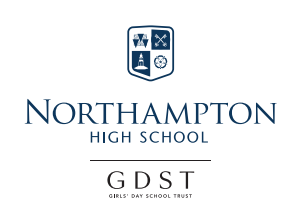 Subject Leader ClassicsHours: Full TimeSalary: Competitive plus benefitsLocation: NorthamptonRequired: from September 2018The vacancy provides the opportunity for a well-qualified, inspirational teacher of Classics to lead the Classics subject area within the wider Languages Faculty and to teach Latin and Classical Civilisation across all age groups from Year 7 up to A Level (and Oxbridge entrance) and ideally Ancient Greek to GCSE. Also to contribute to extracurricular activities within Languages and beyond.If you enjoy the challenge of teaching ambitious, able and well-motivated students, this could be the ideal opportunity for you to join our thriving school, which obtains outstanding results. About the School:Northampton High School, part of the Girls' Day School Trust (GDST), is an independent girls’ day school with a reputation for academic excellence, strong pastoral care and a wide breadth of extra-curricular activity. We are proud to be at the forefront of education for girls and a strong voice in promoting opportunities for young women.  Benefits:As part of the GDST, the UK's leading network of independent girls' schools, we can offer a variety of benefits, such as:Competitive salaries and pay progressionAccess to extensive professional development opportunitiesTraining grants for qualificationsGenerous pension schemesFree life assurance benefitA discount of up to 50% on fees for children at GDST schoolsChildcare vouchers, interest free loans for training, computer purchase loans and travel season ticket loansA Cycle to Work schemeCompetitive terms and conditions of employmentFor further information and an application form, please see our website https://www.northamptonhigh.co.uk/about/our-team/join-our-team/Application forms should be submitted by midday on Friday 11 May 2018 at the latest; however, applications may be considered in advance of the deadline.Shortlisted candidates will be invited for interview in the fortnight beginning 14 May 2018.We are committed to Safeguarding and promoting the welfare of children.  All posts are subject to an Enhanced DBS check for regulated activity with children.